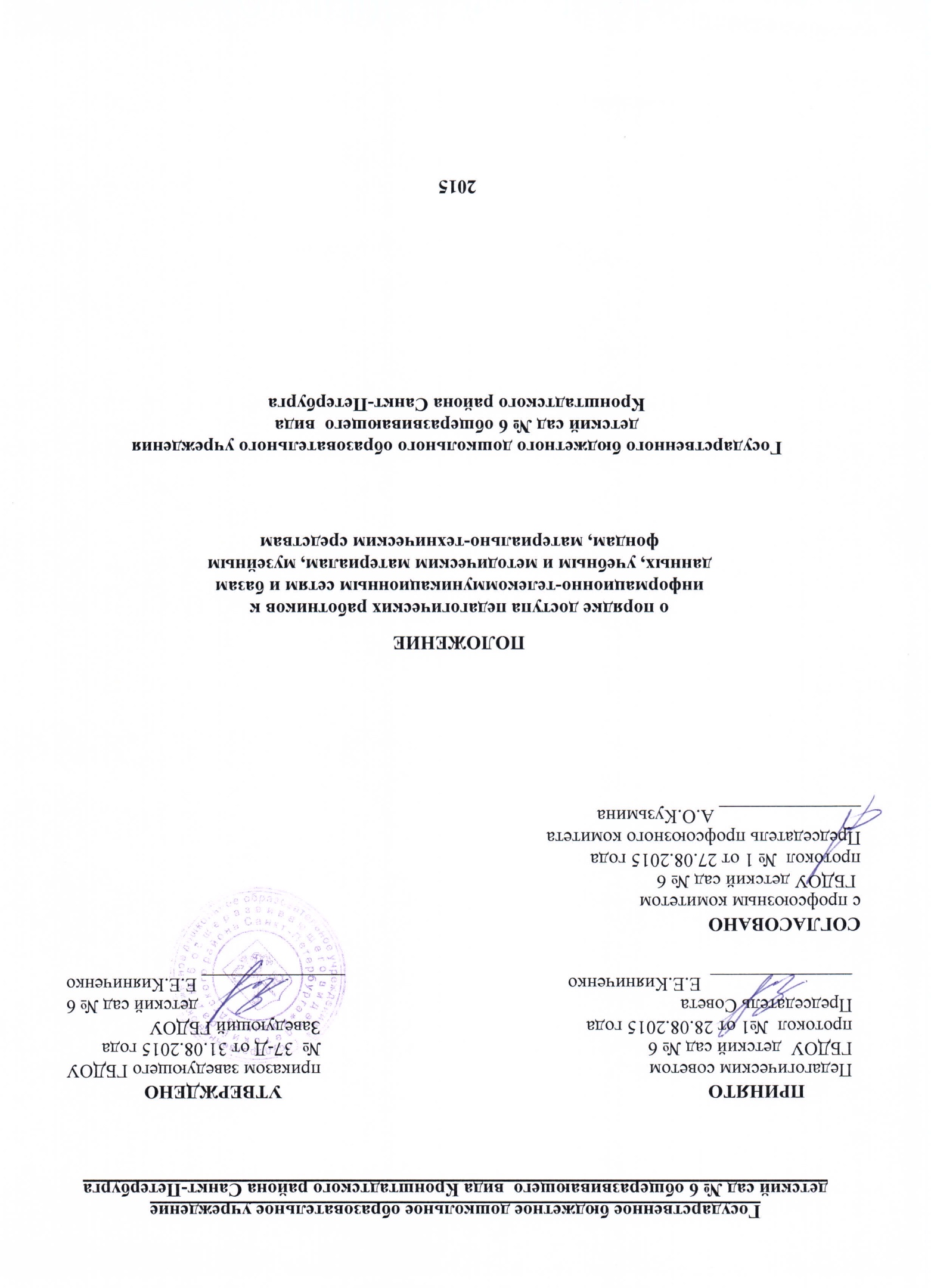 Общие положения.Данное Положение разработано для Государственного бюджетного дошкольного образовательного учреждения детский сад № 6 Кронштадтского района Санкт - Петербурга, ( далее Учреждение) в соответствии Законом Российской Федерации от 29 декабря 2012г. № 273-ФЗ "Об образовании в Российской Федерации" ( п. 7 части 3 статьи 47), с целью регламентации порядка доступа педагогических работников к информационно-телекоммуникационным сетям и базам данных, учебным и методическим материалам, музейным фондам, материально-техническим средствамДоступ педагогических работников к вышеперечисленным ресурсам обеспечивается в целях качественного осуществления образовательной и иной деятельности.Порядок доступа к информационно-телекоммуникационным сетямДоступ педагогических работников к информационнотелекоммуникационной сети Интернет в Учреждении осуществляется с персональных компьютеров (ноутбуков, планшетных компьютеров и т.п.), подключенных к сети Интернет, без ограничения времени и потребленного трафика.Порядок доступа к базам данныхПедагогическим работникам обеспечивается доступ к следующим электронным базам данных:информационные справочные системы;поисковые системы.Информация об образовательных, методических, научных, нормативных и других электронных ресурсах, доступных к пользованию, размещена на сайте Учреждения.Порядок доступа к учебным и методическим материаламУчебные и методические материалы, размещаемые на официальном сайте, находятся в открытом доступе.Педагогическим работникам по их запросам могут выдаваться во временное пользование учебные и методические материалы.Выдача педагогическим работникам во временное пользование учебных и методических материалов осуществляется заведующим Учреждением.4.4. Срок, на который выдаются учебные и методические материалы, определяется заведующим, с учетом графика использования запрашиваемых материалов.4.5 Выдача педагогическому работнику и сдача им учебных и методических материалов фиксируются в журнале выдачи.4.6. При получении учебных и методических материалов на электронных носителях, подлежащих возврату, педагогическим работникам не разрешается стирать или менять на них информацию.Порядок доступа к материально-техническим средствам обеспечения образовательной деятельностиДоступ педагогических работников к материально-техническим средствам обеспечения образовательной деятельности осуществляется:без ограничения к групповым помещениям, спортивному и актовому залам и иным помещениям и местам проведения занятий во время, определенное в расписании занятий;к групповым помещениям, спортивному и актовому залам и иным помещениям и местам проведения занятий вне времени, определенного расписанием занятий, по согласованию с заведующим.Использование движимых (переносных) материально-технических средств обеспечения образовательной деятельности (проекторы и т.п.) осуществляется по письменной заявке, поданной педагогическим работником (не менее чем за 3 рабочих дней до дня использования материальнотехнических средств) на имя заведующего.Выдача педагогическом работнику и сдача им движимых (переносных) материально-технических средств обеспечения образовательной деятельности фиксируются в журнале выдачи.Для копирования или тиражирования учебных и методических материалов педагогические работники имеют право пользоваться копировальным автоматом.Заключительные положенияСрок действия положения не ограничен.При изменении законодательства в акт вносятся изменения в установленном законом порядке.